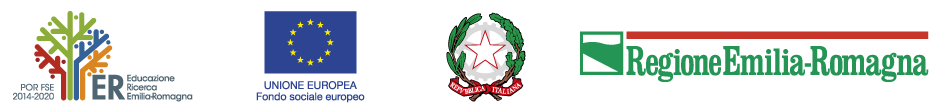 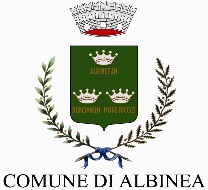 CUP: J25G20000020002AL COMUNE DI ALBINEA				                                                             AREA SCOLASTICO / EDUCATIVA						                            PIAZZA CAVICCHIONI, 8                             42020 ALBINEA (RE)RICHIESTA DI CONTRIBUTO “PROGETTO CONCILIAZIONE VITA-LAVORO”SOSTEGNO ALLE FAMIGLIE PER LA FREQUENZA DI CENTRI ESTIVI – FSE 2014-2020 – OT. 9 – ASSE II INCLUSIONE – PRIORITA’ 9.4 - ANNO 2020Il/la sottoscritto/a: Cognome ________________________Nome ____________________nato a _________________________________ prov._______ il ____________________residente a ______________________________________________ prov.____________in via _________________________________________n.____  C.A.P. ______________C.F. |__|__|__|__|__|__|__|__|__|__|__|__|__|__|__|__|, tel./cell. n.___________________e-mail :________________________________________,  in qualità di:      Genitore	               Avente la rappresentanza          (da documentare)      del minore:                   maschio                 femmina         Cognome___________________________________Nome________________________nato/ a ________________________________ prov._______ il ____________________ residente a ______________________________________________ prov.____________ in via _________________________________________n.____  C.A.P. ______________ C.F. |__|__|__|__|__|__|__|__|__|__|__|__|__|__|__|__|,in riferimento a quanto previsto dalle deliberazioni di G.R. n. 2213/2019, 281/2020, 527/2020 e568/2020, di G.C. n. 09 del 06/02/2020 e dall’Avviso Pubblico alle Famiglie per il Progetto Conciliazione Vita-Lavoro, di cui si conferma la lettura e piena conoscenza di quanto contenuto, con la presente CHIEDE UN CONTRIBUTO PER LA FREQUENZA DEL MINORE SOPRAINDICATO AD UNO O PIU’ CENTRI ESTIVI, sottoelencati, a partire dal giorno _________________________________________:1) __________________________________ gestito da ___________________________sito a______________________________ in Via  _______________________________ per n. ___settimane al costo settimanale* di € _______= per un contributo di  €________2) __________________________________ gestito da ___________________________sito a______________________________ in Via  _______________________________per n. ____settimane al costo settimanale* di € _______= per un contributo di  €________3) __________________________________ gestito da ___________________________sito a______________________________ in Via  _______________________________per n. ___settimane al costo settimanale* di € _______= per un contributo di  €_________*(solo costo iscrizione e spese obbligatorie, IVA inclusa)    per una richiesta totale di € ____________;A tal fine il/la sottoscritto/a, consapevole che in caso di dichiarazione non veritiere verranno applicate le sanzioni penali previste e la decadenza dei benefici ottenuti (artt. 76 e 75 del DPR n.445 del 28/12/2000), sotto la propria personale responsabilitàDICHIARAai sensi degli artt. 46 e 47 del medesimo Testo Unico (DPR n.445/2000):che il nucleo familiare / che il minore è residente nel Comune di Albinea:che il nucleo famigliare del minore ha la seguente situazione economica:-ISEE DPCM 159/2013 s.m.i.2020 ordinario/minorenni: Valore______________________come da attestazione rilasciata in data_____________________________OPPURE-ISEE DPCM 159/2013 s.m.i. 2019 ordinario/ minorenni: Valore _____________________________________ , come da attestazione rilasciata in data____________________________;che nel nucleo familiare: 	-  entrambi i genitori (anche non conviventi, separati o divorziati), - o un solo genitore in caso di nuclei monogenitoriali (solo in caso di: mancato riconoscimento, decadenza patria potestà, affido esclusivo, vedovanza, detenzione) sono occupati nel periodo di frequenza del centro estivo, in qualità di:Dipendentepadre: nome ditta _________________P. IVA _________________,fino al ______;madre nome ditta _________________P. IVA _________________,fino al ______;Parasubordinato:padre: nome ditta _________________P. IVA _________________,fino al ______;madre nome ditta _________________P. IVA _________________,fino al ______;Autonomo:padre: nome ditta _________________P. IVA _________________ madre nome ditta _________________P. IVA _________________  Associato:padre: nome ditta _________________P. IVA _________________ madre nome ditta _________________P. IVA _________________  oppure di trovarsi alla data odierna nella seguente condizione: (purché partecipino alle misure di politica attiva del lavoro definite dal Patto di Servizio rilasciato dal centro per l’impiego (da documentare in copia originale);    In cassa integrazione:  padre: nome ditta _____________________P. IVA _________________;madre nome ditta _____________________P. IVA _________________;     Mobilità:padre: nome ditta _____________________P. IVA _________________;madre nome ditta _____________________P. IVA _________________;Disoccupato: padre madre oppure solo uno dei due genitori lavora, in quanto l’altro genitore è impegnato in modo continuativo, in compiti di cura, valutati con riferimento alla presenza di componenti il nucleo familiare con grave disabilità o non autosufficienza, come definiti ai fini ISEE (come presente in ISEE 2019/ 2020 sopraindicata): 			       	 padre;			 madre;DICHIARA che per la/le attività estive oggetto della presente domanda:beneficia del seguente contributo o agevolazione: ragione sociale del soggetto pubblico o privato che eroga il contributo:____________________________Importo del contributo percepito a settimana ________________per numero settimane___________________ Totale________________Il richiedente dichiara di avere conoscenza che, nel caso di attribuzione del presente contributo per la frequenza al centro estivo o campo gioco, ai sensi del DPCM 159/13 e s.m.i., possono essere eseguiti controlli sulla ISEE presentata, anche da parte della Guardia di Finanza, diretti ad accertare la veridicità delle informazioni fornite ed effettuati presso gli istituti di credito o altri intermediari finanziari.DICHIARA CHE L’IBAN DI CCB/CCP, di cui il sottoscritto è intestatario/cointestatario, su cui accreditare il contributo in caso di esito positivo della presente domanda, è il seguente:La famiglia presentando la presente richiesta AUTORIZZA il Comune di Albinea a riferire i propri dati ai gestori prescelti in relazione all’ottenimento del contributo, come meglio dettagliato nell’informativa ai sensi dell’art. 13 del Reg. UE 679/2016 allegata e parte integrante del presente modulo. In caso di diniego della presente autorizzazione non potrà essere assegnato il contributo. Al fine di evitare comunicazioni eccessive o non pertinenti è dovere del richiedente comunicare tempestivamente eventuali modifiche del servizio o campo giochi o centro estivo frequentato. Comunicazioni tardive potrebbero non garantire l’erogazione del contributo.La presente richiesta deve essere presentata successivamente alla pubblicazione, sui siti istituzionali dell’elenco “gestori Centri Estivi aderenti al Progetto Conciliazione Vita-lavoro 2020”.lì, ___________________										In fede (*)(*) Se la firma non è apposta in presenza del funzionario responsabile del ritiro occorre allegare copia della carta d’identità del firmatario.INFORMATIVA PER IL TRATTAMENTO DEI DATI PERSONALI AI SENSI DELL’ART 13 DEL REGOLAMENTO EUROPEO N. 679/2016PremessaAi sensi dell’articolo 13 del Regolamento Europeo n.679/2016, il Comune di Albinea, in qualità di “titolare” del trattamento, è tenuto a fornirle informazioni in merito all’utilizzo dei suoi dati personali.Titolare del trattamento dei dati personaliIl Titolare del trattamento dei dati personali è il Comune di Albinea, con sede legale in P.zza Cavicchioni, 8 – 42020 Albinea (RE) Telefono: 0522 590211 .  Responsabile della protezione dei dati personaliIl Responsabile per la protezione dei dati personali per il Comune di Albinea è : Sistema Susio Srl Via Pontida,9 20063 Cernusco sul Naviglio MILANO Tel .02.92345836  e-mail: info@sistemasusio.it.Responsabili del trattamento Il Comune di Albinea può avvalersi di soggetti terzi per l’espletamento di attività e relativi trattamenti di dati personali di cui il Comune ha la titolarità. Conformemente a quanto stabilito dall’articolo 28 del Regolamento UE 679/2016 con tali soggetti il Comune sottoscrive contratti che vincolano il Responsabile del trattamento al rispetto della normativa.Soggetti autorizzati al trattamentoI Suoi dati personali sono trattati da personale interno previamente autorizzato e designato quale incaricato del trattamento, a cui sono impartite idonee istruzioni in ordine a misure, accorgimenti, modus operandi, tutti volti alla concreta tutela dei suoi dati personali.Finalità e base giuridica del trattamento Il trattamento dei suoi dati personali viene effettuato dal Comune di Albinea per lo svolgimento di funzioni istituzionali e, pertanto, ai sensi dell’articolo 6 comma 1 lett.e) non necessita del suo consenso.I dati personali sono trattati per le seguenti finalità: assegnazione contributo europeo per la frequenza dei servizi/centri estivi, come da delibera di G.R. 225/2019. I dati personali saranno trattati dal Comune di Albinea esclusivamente per le finalità che rientrano nei compiti istituzionali dell’Amministrazione e di interesse pubblico o per gli adempimenti previsti da norme di legge o di regolamento. Nell’ambito di tale finalità il trattamento riguarda anche i dati relativi alle iscrizioni/registrazioni al portale necessari per la gestione dei rapporti con il Comune di Albinea, nonché per consentire una efficace comunicazione istituzionale e per adempiere ad eventuali obblighi di legge, regolamentari o contrattuali. Destinatari dei dati personaliI suoi dati potranno essere comunicati ai servizi comunali interessati, ai soggetti gestori dei Servizi/Centri Estivi da lei comunicati, al Comune di Reggio Emilia, alla Regione Emilia-Romagna e Unione Europea, in base alla seguente normativa: L.R. 14/2008 e ss.mm.ii., Delibera G.R. n.225/2019 e Delibera  G.R. n.247/2018 . Alcuni dati come riportati nel bando saranno pubblicati sul sito dell’Ente.Trasferimento dei dati personali a Paesi extra UEI suoi dati personali non saranno trasferiti al di fuori dell’Unione Europea, salvo i casi previsti da specifici obblighi normativi.  Periodo di conservazione I suoi dati sono conservati per un periodo non superiore a quello necessario per il perseguimento delle finalità sopra menzionate. A tal fine, anche mediante controlli periodici, viene verificata costantemente la stretta pertinenza, non eccedenza e indispensabilità dei dati rispetto al rapporto, alla prestazione o all’incarico in corso, da instaurare o cessati, anche con riferimento ai dati che lei fornisce di propria iniziativa. I dati che, anche a seguito delle verifiche, risultano eccedenti o non pertinenti o non indispensabili non sono utilizzati, salvo che per l’ eventuale conservazione, a norma di legge, dell’atto o del documento che li contiene.I suoi diritti Nella sua qualità di interessato, Lei ha diritto: di accesso ai dati personali; di ottenere la rettifica o la cancellazione degli stessi o la limitazione del trattamento che lo riguardano;di opporsi al trattamento;di proporre reclamo al Garante per la protezione dei dati personali.              Per l’esercizio dei diritti di cui sopra l’interessato può contattare: il Responsabile per la protezione dei dati personali per il Comune di Albinea è : Sistema Susio Srl Via Pontida,9 20063 Cernusco sul Naviglio MILANO Tel .02.92345836  e-mail: info@sistemasusio.itil Titolare del trattamento dei dati Comune di Albinea, con sede ad Albinea  P.zza Cavicchioni, 8 – 42020 Telefono  0522 590211   Pec  albinea.cert@provincia.re.itConferimento dei dati Il conferimento dei suoi dati è facoltativo, ma necessario per le finalità sopra indicate. Il mancato conferimento comporterà l’esclusione dalle procedure di assegnazione del contributo. Albinea, li  _________________										Firma (*)  __________________________________________(*) Se la firma non è apposta in presenza del funzionario responsabile del ritiro occorre allegare copia della carta d’identità del firmatario.Intestazione contoIntestazione contoIntestazione contoIntestazione contoIntestazione contoIntestazione contoIntestazione contoIntestazione contoIntestazione contoIstituto bancarioIstituto bancarioIstituto bancarioIstituto bancarioIstituto bancarioIstituto bancarioIstituto bancarioIstituto bancarioIstituto bancarioIBANIBANIBANIBANC    Cod. ABI    Cod. ABI    Cod. ABI    Cod. ABI    Cod. ABI    Cod. ABIC.A.BC.A.BC.A.BC.A.BC.A.BNumero conto correnteNumero conto correnteNumero conto correnteNumero conto correnteNumero conto correnteNumero conto correnteNumero conto correnteNumero conto correnteNumero conto correnteNumero conto correnteNumero conto correnteNumero conto corrente